Publicado en Madrid el 26/03/2015 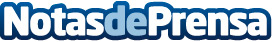 Optimización del Customer Journey como pilar de la Estrategia DigitalLuceCEM, el área de negocio de LUCE IT (Advanced IBM Business Partner), dedicada a la mejora de la experiencia de los clientes, organizó el 23 de Marzo en la Torre de Cristal en Madrid, la tercera edición de su exclusiva serie de eventos sobre Customer ExperienceDatos de contacto:Evelyn Weiss648235549Nota de prensa publicada en: https://www.notasdeprensa.es/optimizacion-del-customer-journey-como-pilar Categorias: Nacional Marketing Eventos E-Commerce http://www.notasdeprensa.es